Уважаемый Данил Владимирович!Просим Вас поместить информацию на сайт sun-oktyabrskoe В  раздел  ЭКОЛОГИЧЕСКАЯ  СТРАНИЧКА   далее   НАШИ МЕРОПРИЯТИЯгод   -   I Экологический слет  Пригородного района; С уважением директор СЮН Л.В. НартикоеваРешить экологические проблемы человечество сможет только в результате совместной деятельности всех государств мира в этом направлении, и, каждый должен внести свой вклад в дело сохранения  природы. Над решением экологических проблем работают и педагоги «СЮН».25 апреля на базе МБУ ДОД СТАНЦИИ ЮНЫХ НАТУРАЛИСТОВ состоялся I Экологический слет Пригородного района «Школа лесной экологии», который прошёл под девизом: «СУДЬБА ЗЕМЛИ – НАША СУДЬБА». В мероприятии приняли участие команды из 14 школ района.Среди приглашенных были Таймазова Лаура, начальник отдела ЦСМ; Персаева Алена, заместитель директора РДЭБЦ по УВР и Дженикаева Алена, пресс-секретарь в Минприроды  РСО - Алания.Целью данного мероприятия - приобщение обучающихся школ района к поиску путей решения. Экология планеты – это вопрос, касающийся всех и каждого.  Дети, уже сейчас должны  задавать себе вопрос:  что же будет дальше? 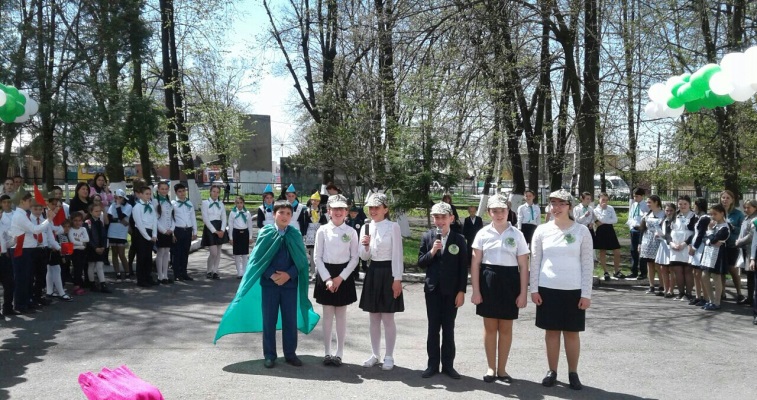 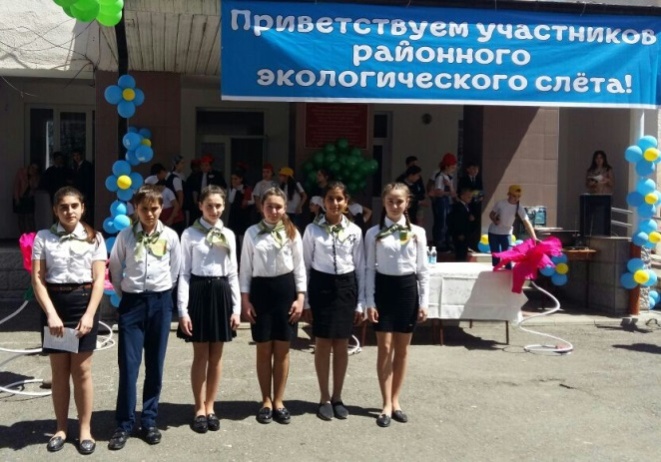               Чем люди отвечают на заботу природы? Ведь именно подрастающему поколению  жить на нашей планете! Им растить детей, им трудиться! 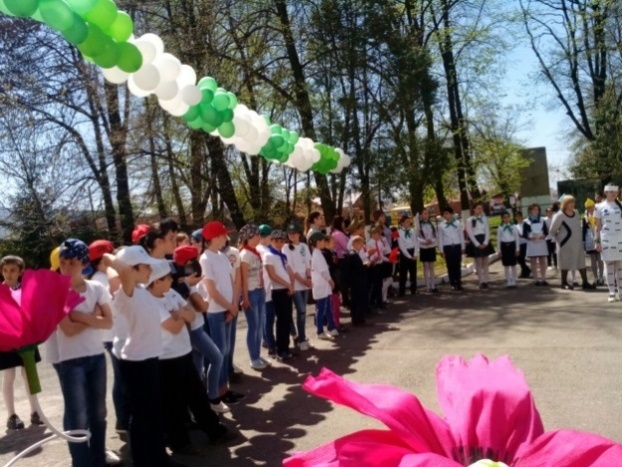 В рамках экологического фестиваля, ребята изучали проблемы природы, чтобы чётко понимать, как избежать их.Команды - участники могли заработать баллы, правильно ответив на вопросы. Команды должны были показать Экологическую грамотность в следующих конкурсных заданиях:Визитная карточка или представление команд.«Блиц-опрос». Конкурс «Тайна оставленной веточки». «Наш школьный эко-объектив», Конкурс «Поле чудес».Конкурс «Лесные дизайнеры» По итогам всех конкурсных этапов слета:1 место заняла СОШ с. Донгарон; 2 место - СОШ с. Гизель; 3 место - СОШ № 2   с. Октябрьское. В рамках слета самые талантливые ребята получили не только дипломы и подарки, но и кубки победителей..Проведение подобных мероприятий очень важно. Подрастающее поколение должно понимать, что каждый должен  беречь свое село, свою маленькую Родину, как прекрасную частицу Земли, и только тогда наша планета будет пригодна для жизни, как столетия назад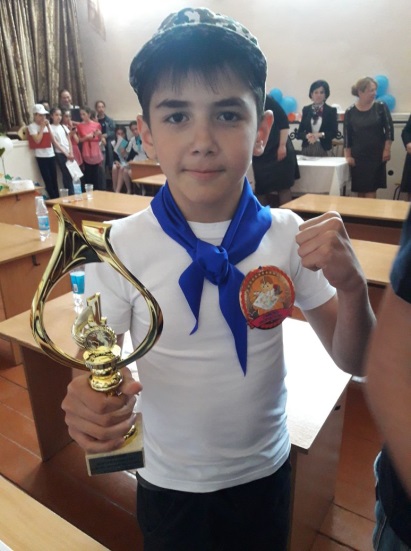 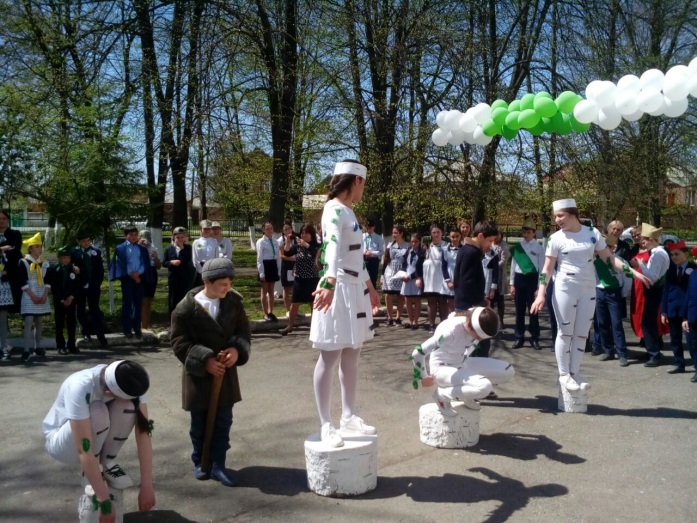 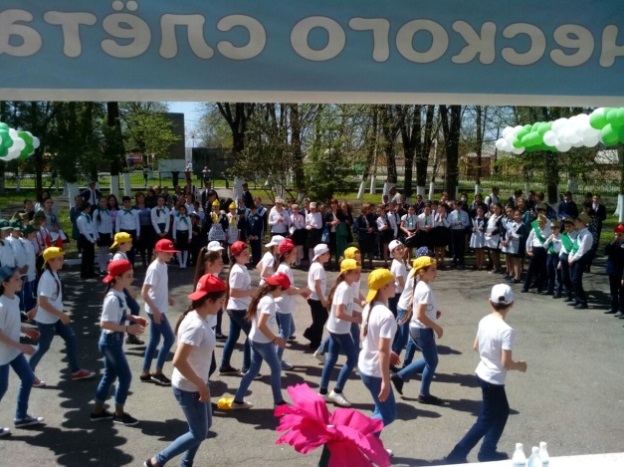 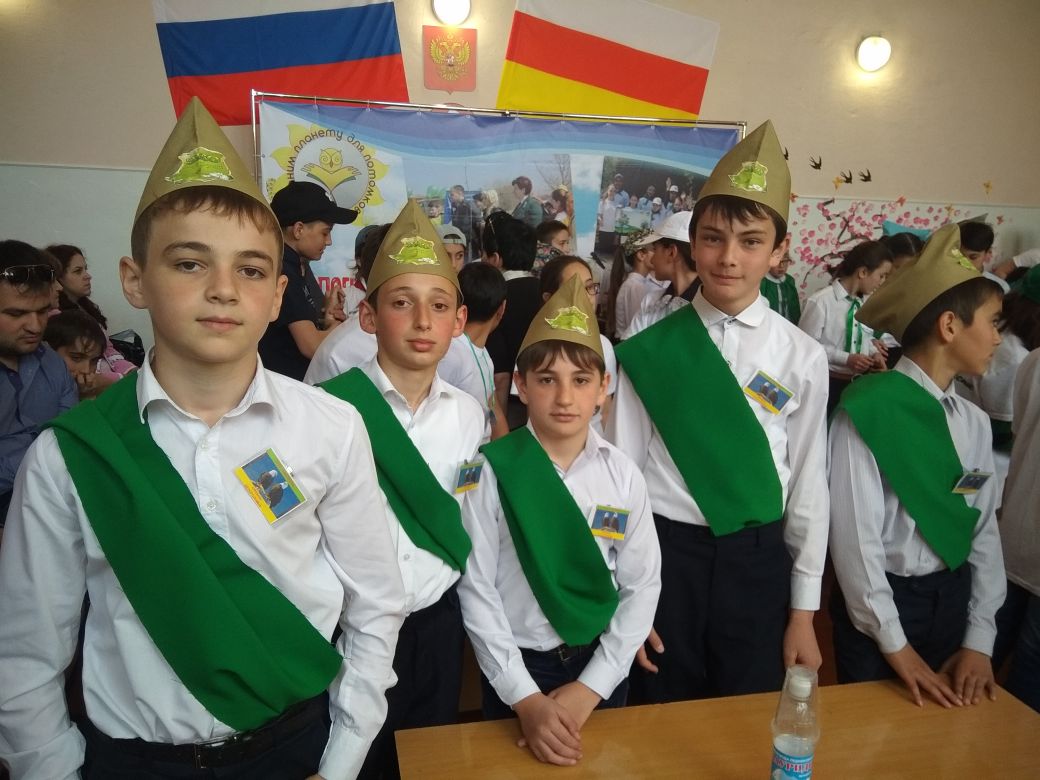 